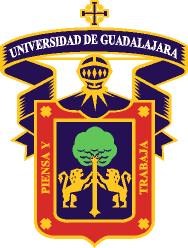                     UNIVERSIDAD DE GUADALAJARA                    Centro Universitario de Arte, Arquitectura y Diseño                    UNIVERSIDAD DE GUADALAJARA                    Centro Universitario de Arte, Arquitectura y Diseño                    UNIVERSIDAD DE GUADALAJARA                    Centro Universitario de Arte, Arquitectura y Diseño                    UNIVERSIDAD DE GUADALAJARA                    Centro Universitario de Arte, Arquitectura y Diseño                    UNIVERSIDAD DE GUADALAJARA                    Centro Universitario de Arte, Arquitectura y DiseñoPROGRAMA DE UNIDAD DE APRENDIZAJEPROGRAMA DE UNIDAD DE APRENDIZAJEPROGRAMA DE UNIDAD DE APRENDIZAJEPROGRAMA DE UNIDAD DE APRENDIZAJEPROGRAMA DE UNIDAD DE APRENDIZAJE1.- DATOS DE IDENTIFICACIÓN.1.- DATOS DE IDENTIFICACIÓN.1.- DATOS DE IDENTIFICACIÓN.1.1. Nombre de la unidad de aprendizajePROYECTO DE IMPACTO METROPOLITANOPROYECTO DE IMPACTO METROPOLITANO1.2. Código de la unidad de aprendizaje NRC:IB4101.3. Departamento:PROYECTOS URBANÍSTICOSPROYECTOS URBANÍSTICOS1.4. Código deDepartamento:25701.5. Carga horaria:Teoría:Práctica:Total:Total:4 horas Semana20 horas60 HORAS80 horas80 horas1.6 Créditos:1.8. Nivel de formación Profesional:1.8. Nivel de formación Profesional:1.7. Tipo de curso (modalidad):1.7. Tipo de curso (modalidad):7 créditosLicenciaturaLicenciaturaPresencialPresencial1.9 Prerrequisitos:Unidades de aprendizajeUnidades de aprendizajePlaneación metropolitana; Proyecto de impacto de centro de poblaciónPlaneación metropolitana; Proyecto de impacto de centro de población1.9 Prerrequisitos:Capacidades y habilidades previasCapacidades y habilidades previasAnalizar, diagnosticar y representar el municipio y a la metrópoli, en términos urbanosAnalizar, diagnosticar y representar el municipio y a la metrópoli, en términos urbanos2.- ÁREA DE FORMACIÓN EN QUE SE UBICA Y CARRERAS EN LAS QUE SE IMPARTE:2.- ÁREA DE FORMACIÓN EN QUE SE UBICA Y CARRERAS EN LAS QUE SE IMPARTE:ÁREA DE FORMACIÓNBásica Particular ObligatoriaCARRERA:Licenciado en Urbanística y Medio AmbienteMISIÓN:VISIÓN:El Centro Universitario de Arte, Arquitectura y Diseño es una dependencia de la Universidad de Guadalajara dedicada a formar profesionistas de calidad, innovadores, creativos, sensibles y comprometidos en las disciplinas, las artes, la arquitectura y el diseño. Sus estudiantes se involucran con su entorno social y el medio ambiente en un marco sustentable, son capaces de incidir a través de la investigación científica y aplicada en el ámbito social, artístico y cultural. En la extensión y difusión de la cultura, nuestra comunidad genera y aplica el conocimiento con ética, equidad y respeto a todos los miembros de la sociedad.El Centro Universitario de Arte, Arquitectura y Diseño es la mejor opción educativa en sus áreas de competencia con fundamento en los procesos creativos y la investigación científica y tecnológica. Cuenta con liderazgo académico internacional que se consolida en la calidad de sus programas educativos, su compromiso social y vinculación con los sectores productivos, culturales y económicos. Sus egresados satisfacen con relevante capacidad las demandas sociales, ambientales, productivas y culturales.PERFIL DEL EGRESADOProfesionista que conoce, analiza, diagnostica, planea, proyecta y evalúa propuestas para la solución de la problemática urbana y regional desde un enfoque hacia el desarrollo sustentable, con capacidades para la gestión de propuestas y estrategias de planeación urbana y territorial con conocimientos teóricos, críticos, históricos, técnicos y socio humanísticos para la adecuada transformación de las sociedades contemporáneas, con ética y compromiso social.VÍNCULOS DE LA UNIDAD DE APRENDIZAJE CON LA CARRERA:El alumno será capaz de comprender los conceptos básicos de la Programación y Desarrollo de Proyectos con alcance metropolitano, utilizando una metodología que le permita:Analizar las condicionantes de los factores: socio-económicos, Naturales y Artificiales del desarrollo urbano de los municipios que conforman una zona metropolitana de conformidad con la Planeación Municipal y Metropolitana;Programar las Acciones de alcance Metropolitano con implicaciones de trans-territorialidad.Desarrollar un Proyecto Urbano de alcance metropolitano que tome ventaja de la coordinación metropolitana, considerando que en el proceso existen actores de índole diversa y asimétrica.UNIDADES DE APRENDIZAJE CON QUE SE RELACIONA:Es recomendable que el alumno haya cursado las materias: Gestión de la planeación, Procesos normativos del urbanismo, Fundamentos del ordenamiento territorial, Fundamentos de movilidad, transporte urbano y territorial, Gestión financiera de la planeación, Diagnóstico de las infraestructuras urbanas y territoriales, Análisis de modelos experimentales de planeación, Análisis de políticas territoriales ambientales, Fundamentos conceptuales aplicables al urbanismo, Análisis y evaluación de procesos de urbanización en el territorio, Evaluación del impacto urbano en ecosistemas, Evaluación de riesgos en el territorio, Análisis y evaluación de procesos de metropolización, Evaluación de proyectos urbanos.Además, se relaciona con los Proyectos urbanos de impacto distrital, de centro de población, y de unidades vecinal y barrial que son los antecedentes directos de esta unidad de aprendizaje.Tiene como pre-requisito la Planeación metropolitana en virtud de que de ese ejercicio de planeación deberán desprenderse los proyectos a realizar en el semestre.3.- OBJETIVO GENERAL:Conformar y programar un proyecto de alcance metropolitano con fundamento en las metodologías para la medición de impactos metropolitanosUNIDADES DE APRENDIZAJE CON QUE SE RELACIONA:UNIDADES DE APRENDIZAJE CON QUE SE RELACIONA:UNIDADES DE APRENDIZAJE CON QUE SE RELACIONA:UNIDADES DE APRENDIZAJE CON QUE SE RELACIONA:4.- COMPETENCIAS QUE EL ALUMNO DEBERÁ DEMOSTRAR, CON LOS REQUISITOS CORRESPONDIENTES4.- COMPETENCIAS QUE EL ALUMNO DEBERÁ DEMOSTRAR, CON LOS REQUISITOS CORRESPONDIENTES4.- COMPETENCIAS QUE EL ALUMNO DEBERÁ DEMOSTRAR, CON LOS REQUISITOS CORRESPONDIENTES4.- COMPETENCIAS QUE EL ALUMNO DEBERÁ DEMOSTRAR, CON LOS REQUISITOS CORRESPONDIENTESCOMPETENCIASREQUISITOS COGNITIVOSREQUISITOS PROCEDIMENTALESREQUISITOS ACTITUDINALESCOMPETENCIA 1.- INTERPRETA LOS INSTRUMENTOS DE PLANEACIÓN METROPOLITANA PARA CONOCER EL PROGRAMA/ CARTERA DE PROYECTOS/ ACCIONES METROPOLITANOSInterpreta las acciones y proyectos propuestos en un Programa de Ordenamiento Territorial Metropolitano y/ Programa de Desarrollo Metropolitano contrastándolos con los temas de interés metropolitano establecidos en la LGAHOTDU.Investiga el origen de los proyectos propuestos y sus características generales.Desarrolla y expone la propuesta de Demandas Urbanas con base en los requerimientos de suelo urbano, vivienda y equipamiento urbano (principalmente) para la metrópoli.Sintetiza, redacta de manera clara y breve, utilizando cuadros sinópticos y expone el Programa de Acciones Metropolitanasconsiderando los temas de interés metropolitano.Asume una actitud reflexiva y crítica en la revisión de los instrumentos metropolitanosCOMPETENCIA 2.- CONOCE LAS METODOLOGÍAS ESTABLECIDAS POR ELGOBIERNO FEDERAL Y LAS INSTANCIAS DE  COORDINACIÓN METROPOLITANA DE JALISCO PARA LA EVALUACIÓN DE PROYECTOS DE IMPACTO METROPOLITANO.Conoce e interpreta los contenidos de la Guía para la elaboración del dictamen de impacto metropolitano de programas y proyectos  susceptibles de financiamiento y matriz de criterios para su evaluación.Interpretar la metodología de evaluación de impacto metropolitano para elÁrea Metropolitana de Guadalajara.Investiga los contenidos y la operacionalización de las metodologías para la medición del impacto de proyectos metropolitanos.Evalúa de los proyectos en un contexto metropolitanoAsume una actitud reflexiva y crítica en el análisis de las metodologías para la medición de impactos metropolitanos.Maneja con honestidad y objetividad la información investigada.Comparte sus conocimientos con sus compañeros de grupo.Respeta las normas fijadas en clase.COMPETENCIA 3.- PRIORIZA LA IMPLEMENTACIÓN DE UN PROYECTO METROPOLITANO Y DETERMINA EL PROCESO DE GESTIÓN PARA SU IMPLEMENTACIÓN.Elabora con base en las demandas identificadas, el Programa de Acciones Metropolitanas a corto, mediano y largo plazo.Identifica las dependencias y/o organismos a nivel federal, estatal, municipal y privadas responsables de la ejecución de cada una de las Acciones Metropolitanas.Describe los requerimientos específicos de cada una de las Acciones Metropolitanas.Investiga la priorización de proyectos de impacto metropolitano, desarrolla y expone las dependencias y/o organismos a nivel federal, estatal, municipal y privadas responsables de la ejecución de cada una de las Acciones Metropolitanas.Investiga el proceso de gestión para la implementación de un proyecto metropolitanoDesarrolla y expone los requerimientos específicos de cada una de las Acciones Metropolitanas.Asume una actitud reflexiva y crítica en elaboración del Programa de Acciones Urbanas.Maneja con honestidad y objetividad la información investigada.Colabora con responsabilidad en la redacción del Programa de Acciones Urbanas requerido para el municipio correspondiente.Comparte sus conocimientos con sus compañeros de grupo.Respeta las normas fijadas en clase.COMPETENCIA 4.- ELABORA UN PROYECTO DE IMPACTO METROPOLITANO.Identifica y describe las condicionantes al desarrollo y las demandas metropolitanas con base en sus requerimientos.Conoce el contenido de un proyecto de impacto metropolitanoElabora la propuesta de localización de cada una de las Acciones Metropolitanas.Elabora la propuesta de financiamiento del proyecto metropolitanoParticipación en los proyectos de la iniciativa privada (asociaciones público-privada)Elabora de forma conceptual un proyecto metropolitano y desarrolla la gestión para su implementación con responsabilidad social.Maneja con honestidad y objetividad la información investigada.Colabora con responsabilidad en la redacción del Diagnóstico y de las demandas de infraestructura y equipamiento metropolitano.Comparte sus conocimientos con sus compañeros de grupo.Respeta las normas fijadas en clase.5.- METODOLOGÍA DE TRABAJO Y/O ACTIVIDADES PARA EL ALUMNO: Especificar solo los aspectos generales de cómo se desarrollará el curso, para los aspectos particulares y específicos tomar en consideración el formato de LA DOSIFICACIÓN DE LA COMPETENCIA, anexo.COMPETENCIA 1.- Taller para la revisión y análisis de las disposiciones establecidas en un Programa de Ordenamiento Territorial Metropolitano o Programa de Desarrollo Metropolitano.COMPETENCIA 2.- Taller para el análisis y conocimiento de las metodologías para la evaluación de proyectos de impacto metropolitano, incluyendo su priorización.COMPETENCIA 3.- Taller para evaluar y priorizar acciones y proyectos de impacto metropolitano.COMPETENCIA 4.- Taller para la elaboración de un proyecto de impacto metropolitano; incluyendo los pasos a seguir para su operacionalización.6.-SISTEMA DE EVALUACIÓN DEL CURSO6.A. ACREDITACIÓN Y EVALUACIÓN. Criterios y mecanismos. (asistencia, requisitos, exámenes, participación, trabajos)6.-SISTEMA DE EVALUACIÓN DEL CURSO6.A. ACREDITACIÓN Y EVALUACIÓN. Criterios y mecanismos. (asistencia, requisitos, exámenes, participación, trabajos)6.-SISTEMA DE EVALUACIÓN DEL CURSO6.A. ACREDITACIÓN Y EVALUACIÓN. Criterios y mecanismos. (asistencia, requisitos, exámenes, participación, trabajos)6.-SISTEMA DE EVALUACIÓN DEL CURSO6.A. ACREDITACIÓN Y EVALUACIÓN. Criterios y mecanismos. (asistencia, requisitos, exámenes, participación, trabajos)El curso se evalúa de manera continua. Para acreditar es necesario contar con el 80% de asistencias. (Art. 20 Reglamento general de evaluación y promoción de alumnos).Evaluación Continua: Participación (Cumplimiento en la entrega de trabajos parciales – Cumplimiento en la entrega de avances conforme al programa y calendario establecido en cada una de las etapas)Evaluación Parcial: Cumplimiento de los objetivos establecidos en las tres primeras competencias por medio de la presentación del trabajo establecido en el Programa de Trabajo: Interpretación de las acciones y proyectos propuestos en un POTMet y/o un Programa de Desarrollo Metropolitano; Interpretación de los contenidos de las guías para la evaluación de los hechos/ impactos metropolitanos; así como la elaboración de un programa de acciones metropolitanas a corto, mediano y largo plazosEvaluación Final: Demostración del cumplimiento establecido en el programa por medio de la realización del trabajo final de elaboración de un Proyecto de Impacto Metropolitano y su presentación en la exposición del Departamento al final del semestre con la evaluación de sinodales.El curso se evalúa de manera continua. Para acreditar es necesario contar con el 80% de asistencias. (Art. 20 Reglamento general de evaluación y promoción de alumnos).Evaluación Continua: Participación (Cumplimiento en la entrega de trabajos parciales – Cumplimiento en la entrega de avances conforme al programa y calendario establecido en cada una de las etapas)Evaluación Parcial: Cumplimiento de los objetivos establecidos en las tres primeras competencias por medio de la presentación del trabajo establecido en el Programa de Trabajo: Interpretación de las acciones y proyectos propuestos en un POTMet y/o un Programa de Desarrollo Metropolitano; Interpretación de los contenidos de las guías para la evaluación de los hechos/ impactos metropolitanos; así como la elaboración de un programa de acciones metropolitanas a corto, mediano y largo plazosEvaluación Final: Demostración del cumplimiento establecido en el programa por medio de la realización del trabajo final de elaboración de un Proyecto de Impacto Metropolitano y su presentación en la exposición del Departamento al final del semestre con la evaluación de sinodales.El curso se evalúa de manera continua. Para acreditar es necesario contar con el 80% de asistencias. (Art. 20 Reglamento general de evaluación y promoción de alumnos).Evaluación Continua: Participación (Cumplimiento en la entrega de trabajos parciales – Cumplimiento en la entrega de avances conforme al programa y calendario establecido en cada una de las etapas)Evaluación Parcial: Cumplimiento de los objetivos establecidos en las tres primeras competencias por medio de la presentación del trabajo establecido en el Programa de Trabajo: Interpretación de las acciones y proyectos propuestos en un POTMet y/o un Programa de Desarrollo Metropolitano; Interpretación de los contenidos de las guías para la evaluación de los hechos/ impactos metropolitanos; así como la elaboración de un programa de acciones metropolitanas a corto, mediano y largo plazosEvaluación Final: Demostración del cumplimiento establecido en el programa por medio de la realización del trabajo final de elaboración de un Proyecto de Impacto Metropolitano y su presentación en la exposición del Departamento al final del semestre con la evaluación de sinodales.El curso se evalúa de manera continua. Para acreditar es necesario contar con el 80% de asistencias. (Art. 20 Reglamento general de evaluación y promoción de alumnos).Evaluación Continua: Participación (Cumplimiento en la entrega de trabajos parciales – Cumplimiento en la entrega de avances conforme al programa y calendario establecido en cada una de las etapas)Evaluación Parcial: Cumplimiento de los objetivos establecidos en las tres primeras competencias por medio de la presentación del trabajo establecido en el Programa de Trabajo: Interpretación de las acciones y proyectos propuestos en un POTMet y/o un Programa de Desarrollo Metropolitano; Interpretación de los contenidos de las guías para la evaluación de los hechos/ impactos metropolitanos; así como la elaboración de un programa de acciones metropolitanas a corto, mediano y largo plazosEvaluación Final: Demostración del cumplimiento establecido en el programa por medio de la realización del trabajo final de elaboración de un Proyecto de Impacto Metropolitano y su presentación en la exposición del Departamento al final del semestre con la evaluación de sinodales.6.B.- CALIFICACIÓN6.B.- CALIFICACIÓN6.B.- CALIFICACIÓN6.B.- CALIFICACIÓNCOMPETENCIAASPECTOS A TOMAR EN CUENTA% PARCIAL% FINALCOMPETENCIA 1.- INTERPRETA LOS INSTRUMENTOS DE PLANEACIÓN METROPOLITANA PARA CONOCER EL PROGRAMA/ CARTERA DE PROYECTOS/ ACCIONES METROPOLITANOS1. Interpreta las acciones y proyectos propuestos en un Programa de Ordenamiento Territorial Metropolitano y/ Programa de Desarrollo Metropolitano.100%15 %COMPETENCIA 2.- CONOCE LAS METODOLOGÍAS ESTABLECIDAS POR EL GOBIERNO FEDERAL Y LAS INSTANCIAS METROPOLITANAS DE JALISCO PARA LA EVALUACIÓN DE PROYECTOS DE IMPACTO METROPOLITANO, ASÍ COMO SU PRIORIZACIÓNConoce e Interpreta los contenidos de la Guía para la elaboración del dictamen de impacto metropolitano de programas y proyectos susceptibles de financiamiento y matriz de criterios para su evaluación.Conoce e Interpreta la metodología de evaluación de impacto metropolitana para el Área Metropolitana de Guadalajara.50%50%30 %COMPETENCIA 3.-PRIORIZA LA IMPLEMENTACIÓN DE UN PROYECTO METROPOLITANO Y DETERMINA EL PROCESO PARA SU GESTIÓN.Investiga la priorización de proyectos de impacto metropolitano Desarrolla y expone las dependencias y/o organismos a nivel federal, estatal, municipal y privadas responsables de la ejecución de cada una de las Acciones Metropolitanas.Investiga el proceso de gestión para la implementación de un proyecto metropolitanoDesarrolla y expone los requerimientos específicos de cada una de las Acciones Metropolitanas.30 %30 %30 %25 %COMPETENCIA 4.-ELABORA UN PROYECTO DE IMPACTO METROPOLITANO.1.	Elabora de forma conceptual un proyecto metropolitano y desarrolla la gestión para su implementación.100%30%TOTAL100 %7.- BIBLIOGRAFÍA BÁSICAConstitución Política de los Estados Unidos MexicanosLey General de Asentamientos Humanos, Ordenamiento Territorial y Desarrollo UrbanoPrograma Nacional de Desarrollo Urbano (Historial y vigente)Programa Nacional de Vivienda (Historial y vigente)Ley General de Equilibrio EcológicoCódigo Urbano del Estado de JaliscoLey de Coordinación Metropolitana del Estado de JaliscoPrograma de Desarrollo Metropolitano (correspondiente a la unidad de análisis)Programa de Ordenamiento Territorial Metropolitano (correspondiente a la unidad de análisis)SEDESOL. Sistema normativo de equipamiento urbano. México. SEDESOL. 2000.NOMBRE DE LA ACADEMIADiseño UrbanoFECHA ELABORACIÓN DEL PROGRAMA DE LA UNIDAD DE APRENDIZAJEAgosto 2020PROFESORES QUE PARTICIPARONDr. Juan Ángel Demerutis ArenasFECHA DE ÚLTIMA ACTUALIZACIÓNFebrero 2021PROFESORES QUE PARTICIPARONDr. José Luis Aguila FloresDra. Patricia Eizabeth Padilla Etienne